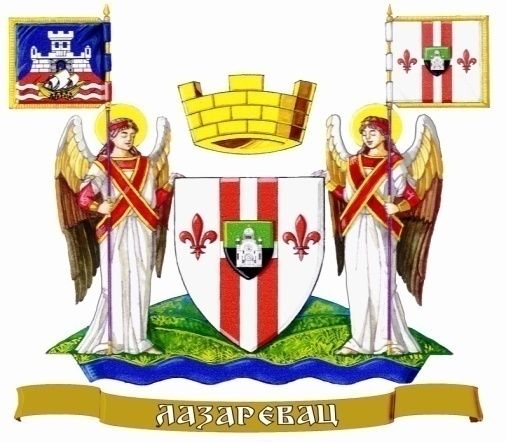 На основу Одлуке Савета за пољопривреду II- Број: 06-24.3/2019 од 12.02.2019.године, и Програма коришћења средстава из буџета намењених за унапређење и развој пољопривреде на подручју градске општине Лазаревац у 2019. години II-Број: 06-19.8/2019 од 06.02.2019. године, Савет за пољопривреду Већа градске општине Лазаревацупућује
Ј А В Н И   П О З И Вза подношење пријаваЗА ФИНАНСИРАЊЕ ТРОШКОВА РАДА МАТИЧНЕ СЛУЖБЕ  У ОВЧАРСТВУ1. ПРЕДМЕТ ЈАВНОГ ПОЗИВА	Градска општина Лазаревац, Савет за пољопривреду Већа Градске општине Лазаревац за 2019. годину, позива сва удружења чије је седиште на подручју Градске општине Лазаревац да поднесу пријаву за доделу средстава за финансирање програма у области унапређења и развоја пољопривреде који се односе на:- Трошкове рада матичне службе у овчарству                    2. РАСПОДЕЛА ФИНАНСИЈСКИХ СРЕДСТАВАУкупна средства у висини од 1.500.000,00 динара за доделу средстава за финансирање програма удружења чије је седиште на подручју Градске општине Лазаревац за рад матичне службе у овчарству по  Програму коришћења средстава из буџета намењених за унапређење и развој пољопривреде на подручју градске општине Лазаревац у 2019. години II-Број: 06-19.8/2019 од 06.02.2019. године.  3. ПРАВО НА ПОДНОШЕЊЕ ПРИЈАВАПраво учешћа на јавном позиву имају сва удружења регистрована у Агенцији за привредне регистре у сагласности са Законом о удружењима („Службени гласник РС”, бр. 51/09 и 99/11 – др. закони) чије седиште је на подручју Градске општине Лазаревац.  4. УСЛОВИ ЗА ПОДНОШЕЊЕ ПРИЈАВАПодносиоци пријаве могу поднети највише једну пријаву. Пројекат којим се аплицира се мора односити на трошкове рада матичне службе у овчарству.                                        5. ПОТРЕБНА ДОКУМЕНТАЦИЈА ЗА ПОДНОШЕЊЕ ПРИЈАВАПодносилац пријаве доставља следећу документацију:образац пријаве за финансирање програма у области унапређења и развоја рада матичне службе на подручју ГО Лазаревац у 2019. години (наведени образац може се преузети са званичне интернет стране ГО Лазаревац www.lazarevac.rs решење о упису у регистар Агенције за привредне регистре; фотокопију Статута удружења; програм рада удружења за 2019. годину за рад матичне службе који се састоји из наративног и финансијаског дела.6. КРИТЕРИЈУМИ ЗА ДОДЕЛУ СРЕДСТАВАПредност на Јавном позиву имаће правна лица , која у свом удружењу имају пољопривредног инжењера са радним искуством у матичењу оваца.Критеријуми за вредновање пријављених кандидата су:Рангирање кандидата вршиће се на основу броја бодова, а до утрошка расположивих средстава. Ако два или више подносилаца пријава имају исти број бодова, предност ће имати подносилац пријаве који је раније поднео пријаву.7. ОДЛУКА О ДОДЕЛИ СРЕДСТАВАИспуњеност услова за доделу средстава утврђује Комисија за утврђивање испуњености услова и доделу подстицајних средстава у области пољопривреде Савета за пољопривреду градске општине Лазаревац за 2019 годину (у даљем тексту: Комисија) на основу приложене документације подносиоца пријава, а у складу са условима и критеријумима Јавног позива. Комисија обавља стручни преглед и вреднује пристигле пријаве.По истеку рока за подношење пријава, Комисија утврђује листу вредновања и рангирања пријављених програма у року не дужем од 60 дана од истека рока за подношење пријаве.          Листа се објављује  на званичној интернет страници ГО Лазаревац и на порталу е-управа.          Учесници Јавног позива имају право увида у поднете пријаве и приложену документацију и то у року  од три радна дана од дана објављивања листе  као и  право приговора Савету за пољопривреду  на листу у року од осам дана од дана њеног објављивања.          Савет за пољопривреду  доноси одлуку по приговору у року од 15 дана од дана његовог пријема. Пријаве написане ван прописаног обрасца и послате на други начин (нпр. факсом или е-mailom) или достављене на друге адресе, неће се разматрати.Свака пријава која доспе након крајњег рока, без обзира на начин достављања, неће се разматрати и неотворена коверта биће враћена подносиоцу пријаве.Непотпуне и неблаговремене пријаве неће се разматрати. Није могуће накнадно употпунити документа која недостају.Корисник средстава дужан је да пре склапања уговора достави:изјаву да средства за реализацију одобреног пројекта нису на други начин већ обезбеђена, изјаву о непостојању сукоба интереса, интерни акт о антикорупцијској политици и инструменти обезбеђења за случај ненаменског трошења средстава обезбеђених за реализацију пројекта односно за случај неизвршења уговорне обавезе - предмета пројекта и повраћај неутрошених средстава.         Корисник средстава дужан је да по реализованим средствима по Уговору доставе Савету финансијски и наративни извештај. Завршни финансијски извештај садржи: приказ буџета, који је саставни део уговора.8. ИСПЛАТА СРЕДСТАВА	Удружење чији је програм изабран у спроведеном Јавном позиву остварује право на финансирање програма у складу са уговором који са удружењем закључује Председник ГО Лазаревац и који је основ за праћење реализације програмских активности.Уговором се регулише следеће:– предмет уговора – програмске активности које се финансирају у оквиру Јавног позива;– висина средстава за реализацију програмских активности које обезеђује ГО Лазаревац и утврђује динамика обезбеђења и исплате средстава;– крајњи рок за реализацију програмских активности;– обавезе удружења у погледу: обавештавања о динамици реализације и пружања доказа о наменском трошењу средстава, достављања извештаја на прописаном обрасцу и др;– друга питања која су од значаја за реализацију изабраног програма удружења.Средства која се одобре за реализацију програма јесу наменска средства и могу да се користе искључиво за реализацију уговором дефинисаних програмских активности. Све активности се морају спровести на територији градске општине Лазаревац.Међусобна права и обавезе између даваоца средстава (градске општине Лазаревац) и корисника средстава (подносилац пријаве) биће регулисана уговором. Корисник средстава је дужан да надлежном органу, у сваком моменту, омогући контролу реализације програмских активности и увид у сву потребну документацију.9. НАЧИН И РОКОВИ ДОСТАВЉАЊА ПРИЈАВАОбразац пријаве, текст Јавног позива могу се преузети на интернет страни Градске општине Лазаревац www.lazarevac.rs Особа за контакт: Срђан Раденковић, млађи саветник у Одељењу за привреду, пољопривреду и друштвене делатности.Рок за подношење пријаве је од 13.02.2019 до 27.02.2019 године, до 15,00 сати.Учесници Јавног позива достављају пријаву урађену на прописаном обрасцу, на српском језику и осталу тражену конкурсну документацију у затвореној коверти и то:– посредством курира или личном доставом на Писарницу Градске општине Лазаревац, улица Карађорђева бр. 42, Лазаревац. Подносиоци пријаве ће добити доказ о пријему;– препорученом поштом на адресу: Градска општина Лазаревац, Комисија за утврђивање испуњености услова и доделу подстицајних средстава у области пољопривреде Савета за пољопривреду градске општине Лазаревац за 2019 годину, улица Карађорђева бр. 42, 11550 Лазаревац (пријаве поднете препорученом пошиљком, предате пошти најкасније 27.02.2019 године до 15 сати, сматраће се благовременим).У оба случаја, у запечачаћеној коверти на којој мора да пише: На предњој страни:- Градска општина Лазаревац- Савет за пољопривреду Већа Градске општине Лазаревац- Карађорђева бр. 42, Лазаревац- ПРИЈАВА НА ЈАВНИ ПОЗИВ – - НЕ ОТВАРАТИНа задњој страни:-  Назив и адреса подносиоца пријаве.САВЕТ ЗА ПОЉОПРИВРЕДУ ВЕЋА ГРАДСКЕ ОПШТИНЕ ЛАЗАРЕВАЦ II– БРОЈ: 06-24.6/2019 ОД 12.02.2019. ГОДИНЕПРЕДСЕДНИК САВЕТААлександар РакићРедни број Тип критеријума за избор    Бодови IБрој инжењера пољопривреде са радним искуством у матичењу оваца запослених у удружењудо два пољопривредна инжењерадва и више пољопривредна инжењера610        IIБрој инжењера пољопривреде запослених у удружењудо два пољопривредна инжењерадва и више пољопривредна инжењера6          10IIIБрој техничких лица запослених у удружењудо два техничка лицадва и више техничка лица36